Муниципальное казенное образовательное учреждение«Детский сад г. Фатежа «Золотой ключик»Фатежского района Курской областиКонспектнепрерывной образовательной деятельностидля детей подготовительного возраста (6-7 лет)по логопедииТема: Пересказ рассказа «Лесной голосок» ( по Г.Скребицкому)Составитель: учитель - логопедЖердева Д.В.г.Фатеж2021 г.Разработка и анализ конспекта занятия.Автор разработки: учитель – логопед   Жердева Дина ВикторовнаНазвание: ЛогопедияФорма работы с детьми: подгрупповоеТема: пересказ рассказа «Лесной голосок» по Г. Скребицкому.Возраст: 6 -7 лет Программные задачи:Обучающие:- продолжать обучать детей навыкам связного последовательного пересказа с опорой на наглядно - графические схемы;- активизировать, уточнить и расширить словарный запас в рамках лексической темы: «Перелётные птицы».Развивающие:-развивать связную речь;-навыки речевого общения;-фонематический слух;-интонационную выразительность;-зрительное внимание и восприятие.Воспитывающие:- воспитывать самостоятельность, активность, культуру общения, инициативность, чувство коллективизма, навыков сотрудничества на занятии, желание помогать тем, кто нуждается в помощи.Оборудование: сюжетные картинки с изображением птиц (кукушки, ястреба), конверты с разрезными картинками кукушки – на каждого ребёнка, аудиозапись: «звуки леса», «голоса птиц», наглядно - графические схемы – по количеству детей, предметные картинки с изображениями птиц: вороны, совы, дятла, кукушки, ястреба, соловья, сороки. Ход занятия.Логопед: Ребята, сегодня мы с вами совершим путешествие в волшебный лес, а для этого нужно произнести волшебные слова. Слушайте и повторяйте движения за мной.-Ребята, все готовы? -Тогда отправляемся в путь!Логопед: Вот идём мы с вами в лес (дети маршируют на месте).
Сколько  здесь,  вокруг чудес! (удивились, развели руками.)Кто в глуши твоей таится? Что за зверь? Какая птица?  (Дети всматриваются вдаль, держа округленную ладонь над бровями, поворачиваясь при этом вправо и влево).
Всё открой, не утаи  (дети широко разводят руки в стороны, грозят пальцем)  
Ты же видишь – Мы свои  (Поднять руки вверх, а потом прижать ладони к груди).
Основная частьЛогопед включает аудиозапись со «звуками леса».Логопед: Ребята, посмотрите, вот мы и оказались в волшебном лесу. Как прекрасно в лесу! - Здесь так замечательно, тепло, светит солнышко, цветут цветы и даже поют птички.Логопед: интересно, а умеете ли вы слушать голоса птиц?  - Ребята, я предлагаю послушать пение птичек и узнать их по голосу.Игра «Узнай, чей голос»Логопед: Ребята, догадайтесь, чей лесной голосок вы слышите? (Вороны)-Молодцы!- Ребята, может вы еще кого-нибудь узнаете? Это чей голос? (Совы)Логопед: Как вы думаете, чей голос сейчас звучит? (Кукушки) - Правильно - это голос кукушки!Логопед: Ребята, а хотите, я вам расскажу один интересный рассказ о кукушке? (Да) -Тогда слушайте внимательно!Логопед: Я вам прочту рассказ о встрече мальчика с лесной птицей, который написал Георгий Скребицкий. Но не просто прочитаю, а покажу вам этот рассказ по картинкам - схемам. А вы внимательно слушайте и запоминайте.Чтение рассказа логопедом: В летний день мальчик гулял в берёзовом лесу. Вдруг он услышал лесной голосок: «ку-ку, ку-ку». Мальчик слышал кукушку много раз, но никогда не видел. Ему казалось, что она толстенькая, головастая, вроде совы. Видит, летит птица, хвост длинный, сама серая, только грудка в тёмных пестринках. Наверное, молодой ястреб. Сел на сучок, да как закричит: «ку-ку, ку-ку». Кукушка! Значит вот она, какая кукушка! И похожа не на сову, а на молодого ястреба. Беседа по содержанию:Логопед: Понравился вам рассказ? (Ответы детей)-Ребята, а кто помнит автора этого рассказа? (дети отвечают)-Где гулял мальчик в летний день? (в берёзовом лесу)-Что он услышал?  (лесной голосок: ку-ку, ку-ку)-Какой ему казалась кукушка? (толстенькая, головастая, вроде совы)-Опишите птицу, которую он увидел (ответы детей).-Пестринки – это пёстрые пятна, крапины, разноцветность в окраске.-На кого похожа кукушка? (на молодого ястреба)Дидактическая игра: «Убери лишнее»Логопед: Ребята, посмотрите, как много птиц прилетело в лес. - Ваша задача оставить только тех птиц, которые подходят для нашего рассказа. (Дефектолог прикрепляет на магнитную доску картинки с изображениями птиц: вороны, совы, дятла, кукушки, ястреба, соловья, сороки). Логопед: Каждый из вас по очереди выходит к доске и убирает одну «лишнюю» картинку с птицей, не подходящей к нашему рассказу. Логопед: Молодцы ребята, а почему вы оставили кукушку? (потому что этот рассказ о кукушке). – А, сову? (потому что мальчик думал, что сова похожа на кукушку)-Почему вы оставили ястреба? (потому что кукушка похожа на ястреба)Игра  с мячом: «Назови птенца»Логопед: Молодцы ребята! Давайте ещё поиграем. Я буду называть птицу, а тот, кому я кину мяч, должен назвать её птенца.Например, у вороны – воронёнок, у совы-совёнок, у кукушки- кукушонок, у ястреба – ястребёнок и т.п.Дидактическая игра: «Собери картинку»Задача детей собрать из разрезных частей картинки с изображениями кукушки.Пересказ рассказа с опорой на наглядно-графические схемы.Логопед: А теперь, ребята, предлагаю самим попробовать рассказать рассказ, в этом вам помогут карточки с картинками - схемами, и каждый из вас расскажет ту часть, которая изображена на схеме. Логопед раздаёт карточки - схемы, напоминает, что нужно следить за рассказом товарища и быть готовым продолжить.Логопед: Рассказывать предлагаю в той последовательности в которой я раздала вам карточки, тот кому я первому вручила карточку и начнёт свой рассказ (карточки пронумерованы). -Ребята вам понравилось, как вы рассказали рассказ? (ответы детей)-Как вы думаете, кто из детей рассказал выразительнее? – А, почему? (дети отвечают)-Молодцы ребята, замечательные рассказы у вас получились!ΙΙΙ. Подведение итогов. Рефлексия.Логопед: Ребята, скажите, что помогло вам пересказать рассказ? (карточки с картинками - схемами)-Ребята получилось у вас составить рассказ? (Да)-Понравилось вам наше путешествие? (Дети отвечают). – Что запомнилось?-Ребята, пора возвращаться в наш кабинет, повторяйте волшебные слова и движения за мной: глазки закроем, в ладоши хлопнем, ножками топнем, скажем: «Ах», глазки откроем и снова окажемся в нашем кабинете.                -Наше занятие окончено, до свидания!Самоанализ логопедического занятияПересказ рассказа «Лесной голосок» по Г.СкрибицкомуВ подготовительной группе (6-7 лет)Подготовил: учитель – логопед  Жердева Дина ВикторовнаЗанятие проводилось в подготовительной к школе группе, согласно зачисленных детей на логопедические занятия. Конспект занятия соответствует программным требованиям данного возраста.Мною проводилась целенаправленная работа по развитию связной речи, грамматического строя речи, навыков речевого общения, развития фонематического слуха, интонационной выразительности, расширить словарный запас в рамках лексической темы: «Перелётные птицы».Цель: занятия формирование связной речи, путем пересказа рассказа с опорой на наглядно-графические схемы.Обучающие:- продолжать обучать детей навыкам связного последовательного пересказа с опорой на наглядно - графические схемы; - активизировать, уточнить и расширить словарный запас в рамках лексической темы: «Перелётные птицы».-совершенствовать грамматический строй речи (образование относительных и притяжательных прилагательных);Развивающие:-развивать связную речь;-навыки речевого общения;-фонематический слух;-интонационную выразительность;-зрительное внимание и восприятие.Воспитывающие:-воспитывать самостоятельность;-активность, культуру общения, инициативность, чувство коллективизма;-навыков сотрудничества на занятии, желание помогать тем, кто нуждается в помощи.Тема занятия доведена до детей, была им понятно и соответствовала содержанию занятия. Наглядные и словесные  инструкции предъявлялись точно и четко. Использовалась следующая помощь: привлечения внимания, стимуляция речемыслительной деятельности посредством указаний, советов, использование вопросов разного типа (прямых, наводящих, подсказывающих). На протяжении всей деятельности был создан благоприятный эмоциональный фон. Так как считаю создание положительной мотивации к выполнению задания, поощрение правильно выполненных действий и формирует у ребенка уверенность в возможностях преодоления имеющихся трудностей и способствует переносу способов действия в другие условия. Дети проявили положительный эмоциональный настрой и достигли поставленных целей. 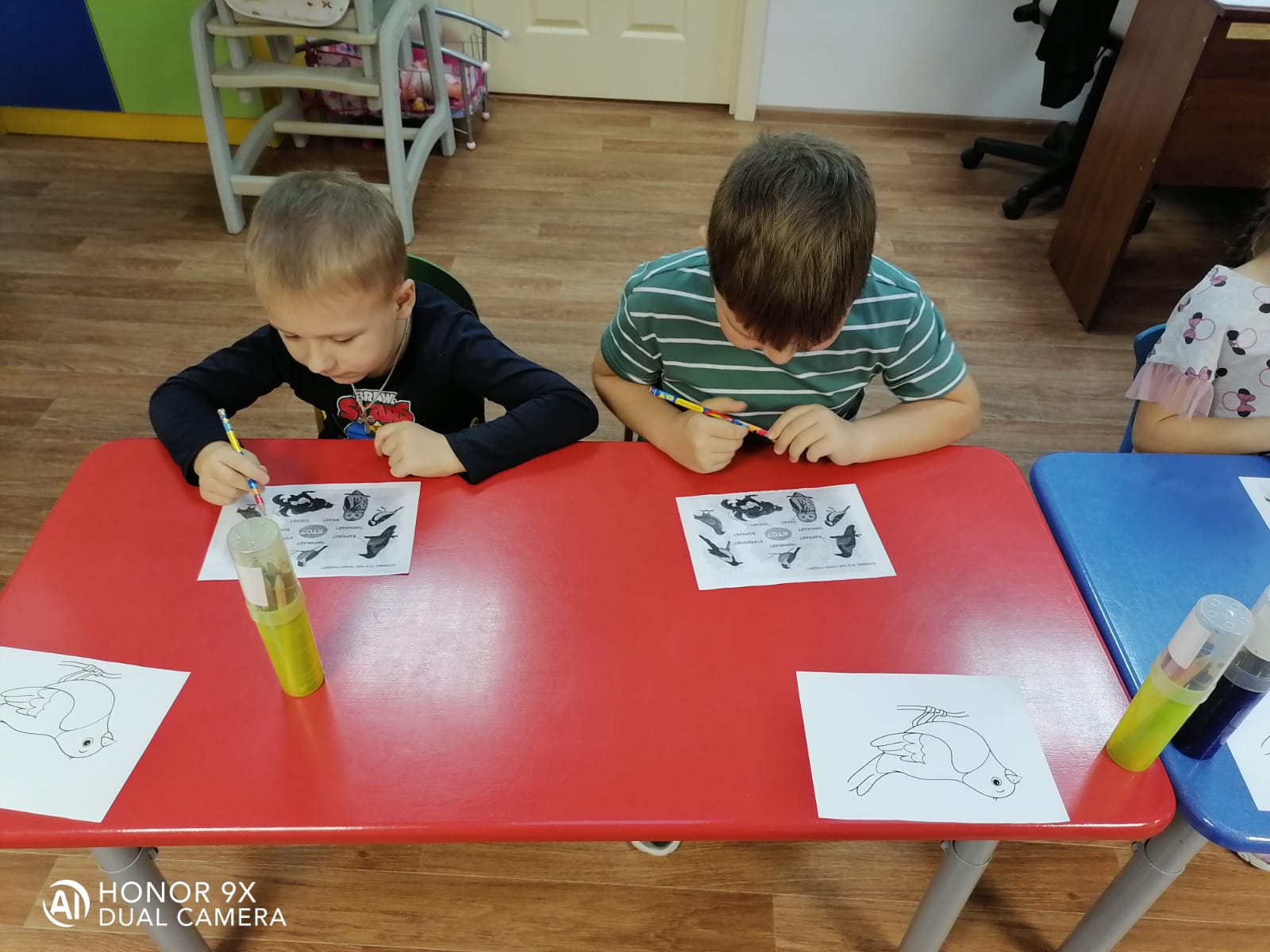 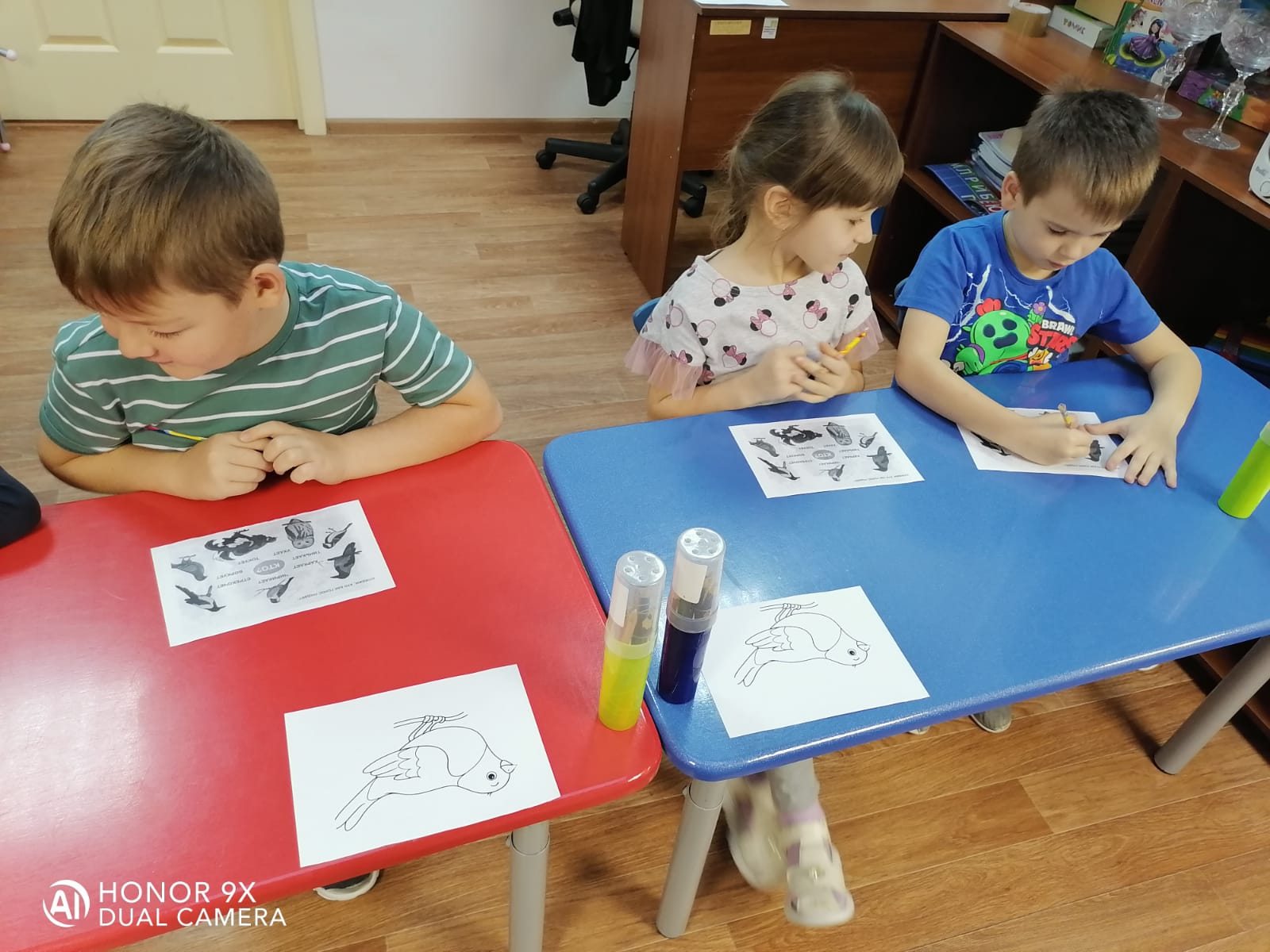 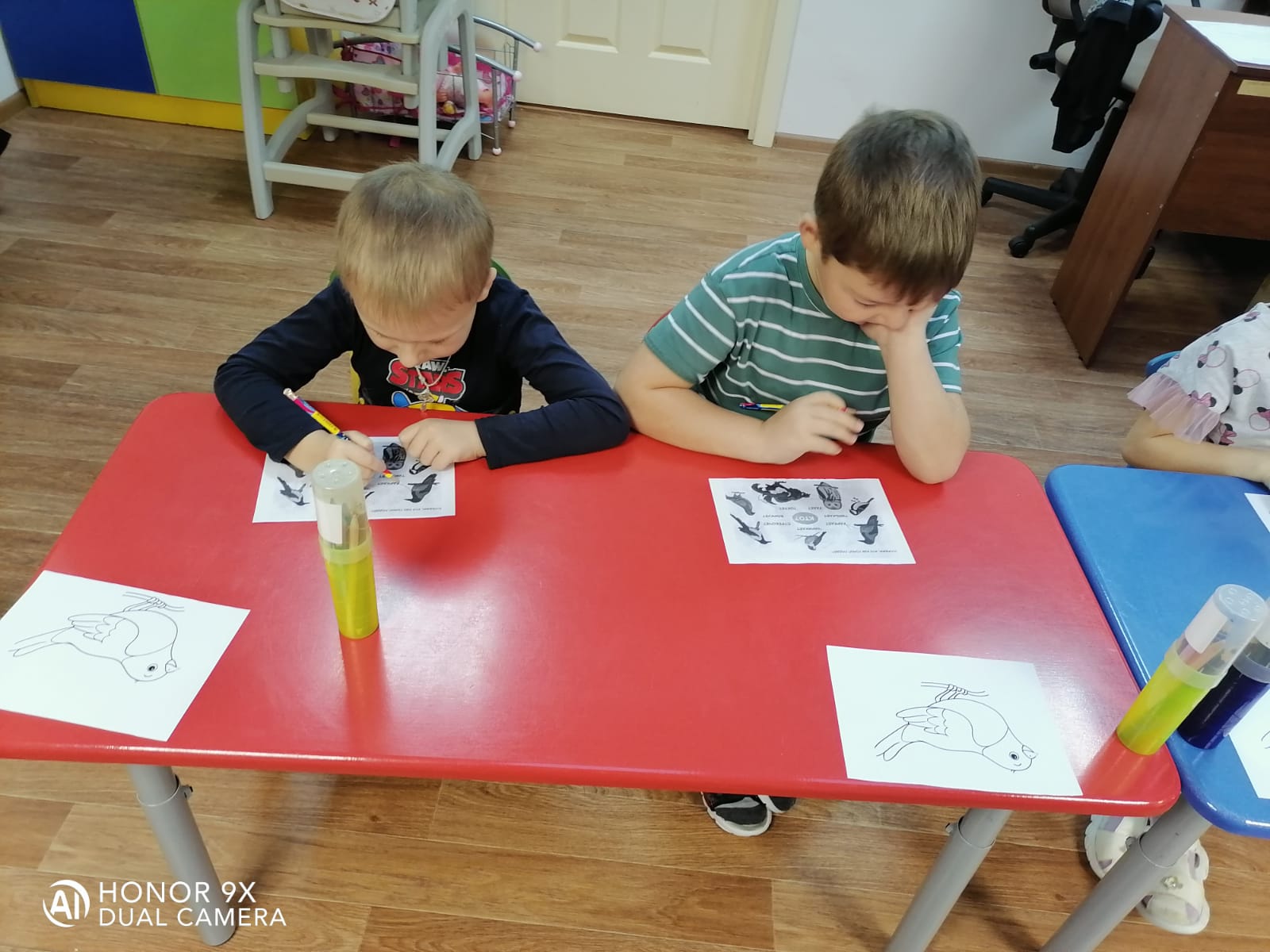 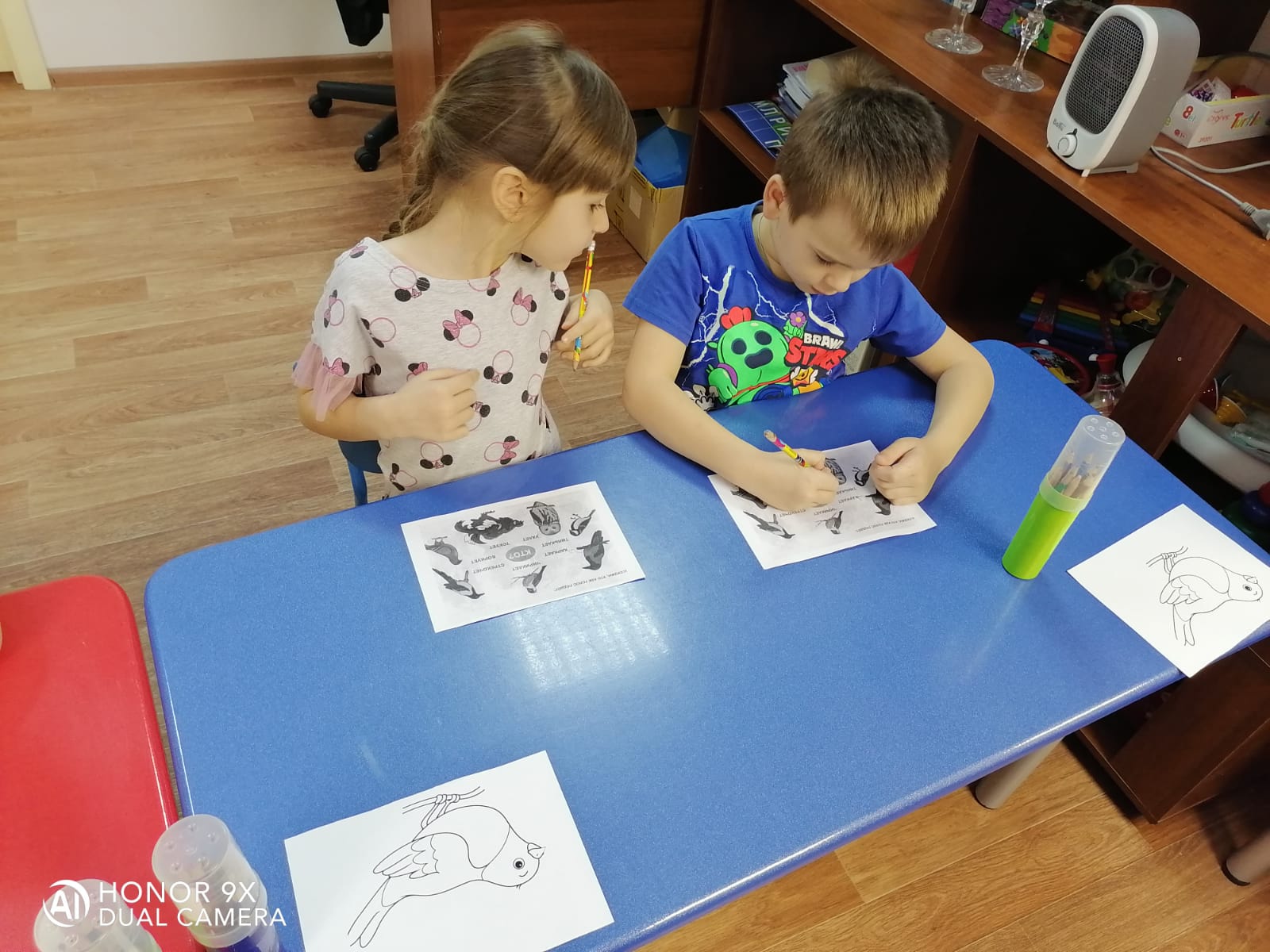 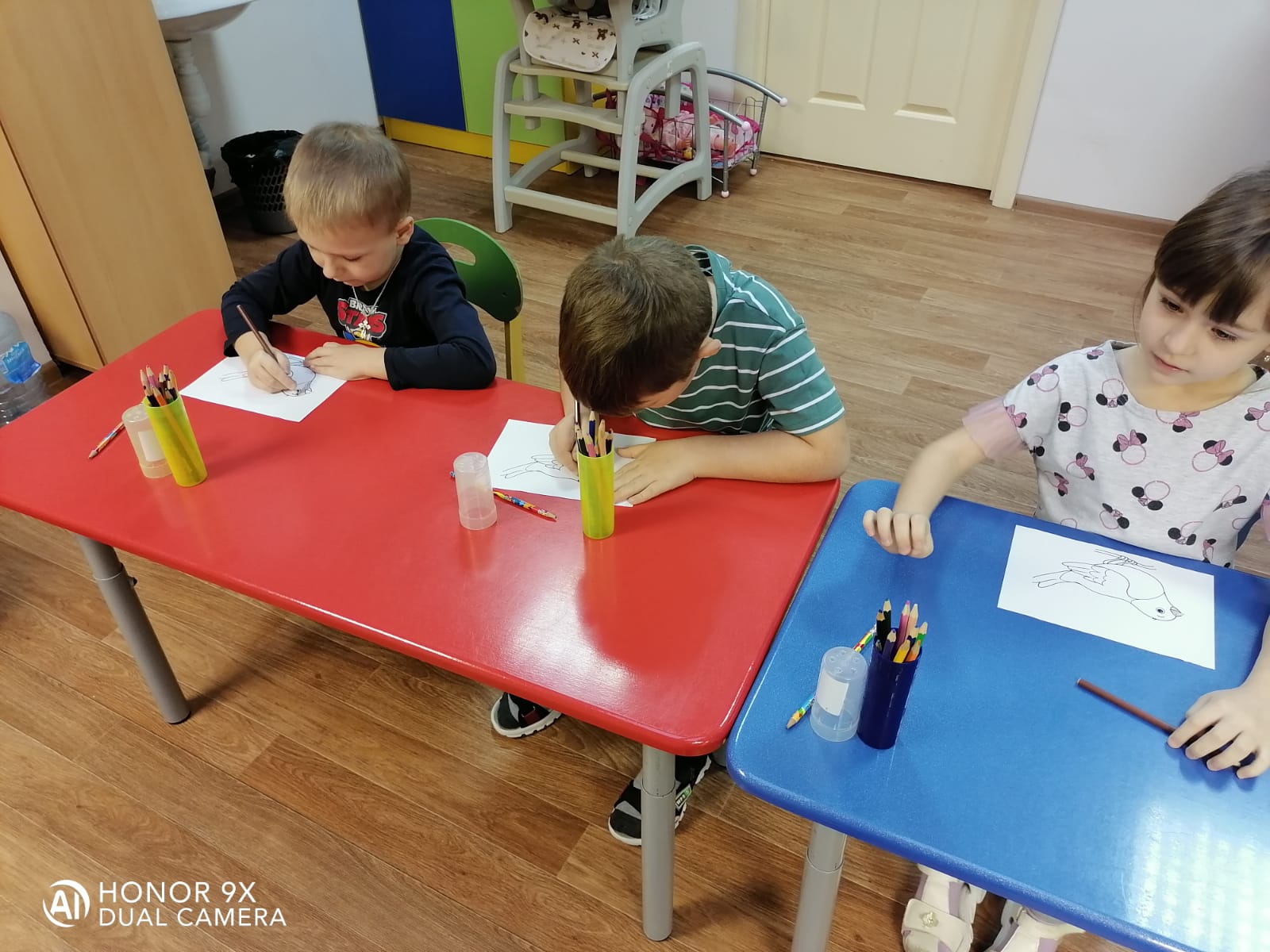 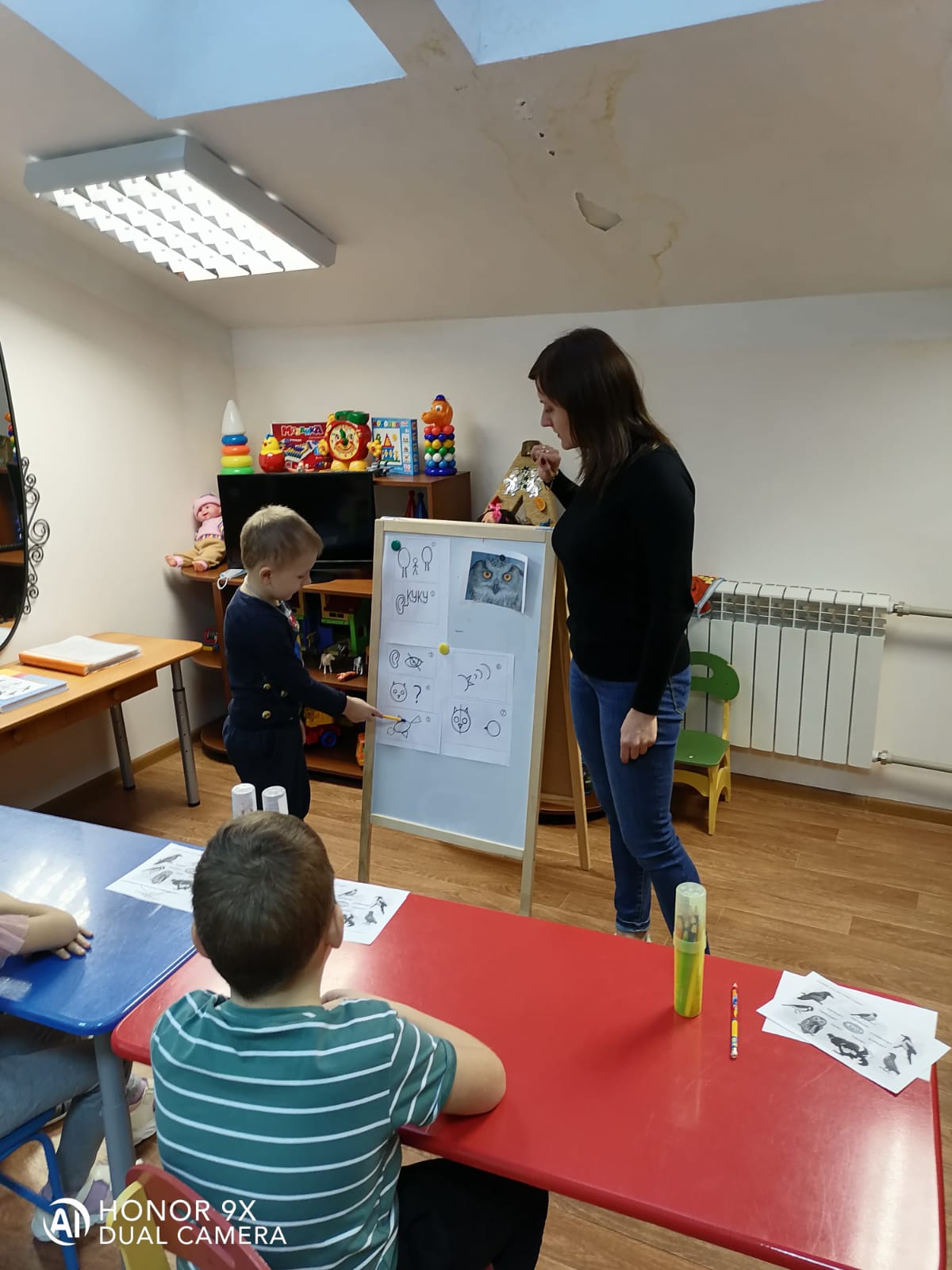 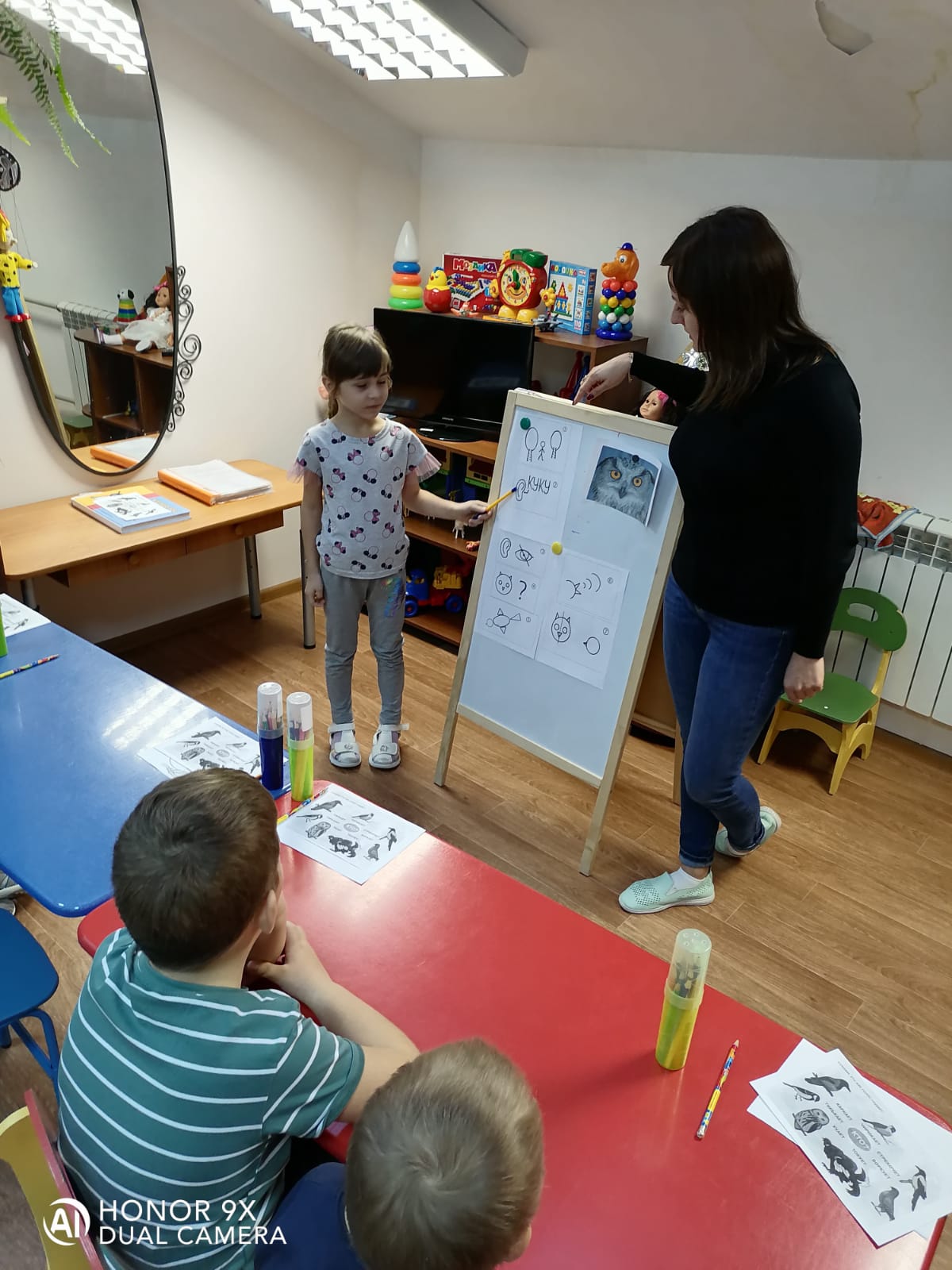 